史丹福社會創新評論：影響力投資與窮人肩並肩(Stanford Social Innovation Review，Spring 2013) http://www.ssireview.org/articles/entry/standing_with_the_poor十年前，當《Stanford Social Innovation Review》創立之時，影響力投資的理念正開始生根。包括草根資本（Root Capital），奧米迪亞網路（Omidyar Network）和敏智基金（Acumen Fund）在內的先驅，開始設法使慈善資本更有效率地為窮人服務。我們看到無論是市場，抑或自上而下的政府，還是援助，沒有任何一種方式能獨立解決貧困問題。這些具有重大意義的投資和慈善界的合作令人鼓舞，其中包括洛克菲勒基金會（Rockefeller Foundation）、斯科爾基金會（Skoll Foundation）和一群具有前瞻意識的人，他們看到影響力投資在社會變革對話方面帶來新景象的潛力。十年之後，在影響力投資領域相關工作的機構達200多家，其中一些機構尋求經濟回報，其他更多的則是關注社會回報。隨著更多的影響力投資基金成立，一個新部門已經浮現。Aspen發展企業家網路（The Aspen Network of Development Entrepreneurs）作為行業協會積極推進這一領域專業化，並創建論壇來分享智識和經驗。全球影響力投資評估體系（Global Impact Investment Rating System，GIIRS）為各影響力投資基金間的結果比較提出了指標。全球影響力投資網路負責的影響力報告和投資標準（Impact Reporting and Investing Standards，IRIS）體系則正在為比較更具相關性而制訂標準。隨著影響力投資成為主流，對創業者而言，在市場已經失效並且援助最終減少的地方創造新市場，是一項長期、複雜和困難的工作。在未獲得滿足或不存在市場的地方，人們每天的收入很少，要讓它走向規模化經營，不僅需要資本，同時需要領導力、管理支援和更強大的支援系統，在很長一段時間內來幫助社會企業成長。這都需要一種客觀、理智的耐心以及堅強的決心，來做正確的事情，而不是容易的事情。在接下來的十年，相信敏智基金和影響力投資領域將需要正視幾個問題。首先，我們需要就不同類型的社會企業，在不同的發展階段需要什麼樣的資本和技術支持進行更差異化的對話。我的同事Sasha Dichter和Rob Katz，與摩立特普惠市場部門的人員一道，就這一主題撰寫了深度研究報告——《填補先鋒斷層》（Closing the Pioneer Gap），發表在《史丹福創新評論》的2013冬季刊上。可以這麼說，我們還需要更多的慈善和更多願擔風險的資本，幫助早期階段的商業，為他們應對創造服務窮人市場中的挑戰導航。其次，我們需要確認在為社會創新的成長、規模化推廣以及對接現有市場而創建一個生態系統的過程中，政府、公民社會和企業應該起到什麼樣的作用？在解決貧困問題時，影響力投資能充當催化者，但它並不是一柄尚方寶劍 。服務于窮人的商業成功需要的不只是投資資本，它們同時需要有效的銷售管道、嚴格的監管制度、市場進入機會、規模化推廣所需的技術支持等這些基礎設施條件。例如，政府在創造受人歡迎的商業條件方面至關重要。但對低效率市場的企業而言，如提供類似潔淨用水、衛生和醫療預防產品和服務的市場，政府也可以提供策略補貼幫助這些企業成長。大企業可以幫助把低收入人群接入可靠的供應鏈，這同樣也能讓跨國企業受益，因為它們也希望擴大新興市場份額。第三，我們需要進行有力的影響力衡量，幫助世界理解資本是如何被利用來建設我們想要創造的社會。通過Pulse、GIIRS和IRIS的開發工作，這一部門在邁向建立更可行的衡量方面邁出了第一步。隨著部門成長，並在未來數年可能吸引數十億的投資資金，我們需要更堅實的規則來明確經濟和社會回報的權衡取捨。對影響力投資感興趣的人常常說的一句話是“通過做好事來獲得成功”，此理念是他們能在產生積極社會影響的同時產生良好的經濟回報。這一思路則意味權衡是不存在的，儘管我們（常常還是通過非常艱難的方式）知道它們確實存在，尤其是當我們在遙遠偏僻的地區，面對的是低收入市場時。我們需要更好的衡量（指標）來明確社會產出，幫助我們理解我們的投資是否以及如何能創造更多的尊嚴和選擇。第四，這或許是最難的，我們必須開發人才和具有道德擔當的領導力，面對真實世界，並用膽識和技術去想像，去建造一個理想世界。我們投資組合下的公司不斷地提及人才缺乏是他們最大的挑戰。一些公司在短短幾年就從十來人發展到一千多人。你可想像招聘的難度、對新的管理層方式的需求以及為如此般增長所需的培訓。因為舊體系以及舊商業方式已被證實無法滿足當前社會的最大需求，這個世界已徹底改變，確實亟需領導力。我們生活在一個歷史機遇難逢的當下。我們有解決全球挑戰難題的工具、技術、意識和理解力。影響力投資需要成為解決方案的一部分。問題不是“做不做”，而是“如何做”——如何讓我們堅持專注在利用投資，將其作為手段而不是終點的道德核心上，目標是建造一套可持續、課推廣的制度，讓低收入人群擁有選擇和真正的機會。因為這不僅是窮人尊嚴的起點，也是我們所有人的起點。GreenBiz發佈報告顯示：6成供應鏈部門員工無法理解公司的永續發展目標(Greenbiz.com，2013/3/18)http://www.greenbiz.com/blog/2013/03/18/improving-links-between-supply-chain-and-sustainability企業永續發展管理正成為一個新興的專業領域，在GreenBiz Group和Supply Chain Insight聯合進行的研究中，供應鏈專家指出永續發展專業團隊比供應鏈中的一些管理者更理解什麼是永續發展。71%被訪的供應鏈從業者認為負責永續發展的同時能夠真正理解公司的供應鏈管理目標，只有42%認為他們自己能理解公司的永續發展目標。在製造業、分銷商和零售公司中，我們調查了35名永續發展專業人員和31名供應鏈管理的領導者，以此來探尋在企業內部的永續發展部門和供應鏈部門之間確實的連結到底在哪。1.	激勵失調：供應鏈與永續發展脫節的一個關鍵點是公司在管理方面，對內部團隊有共同操作標準和定義，但供應鏈與永續發展部門卻沒有太多共同工作目標。2.	實現供應鏈永續發展目標的挑戰：過去10年充滿了審計基礎(Audit-based)方法的各種失敗。所以公司們開始理解供應商審計是不可靠的，而供應商管理正趨向原則基礎(principle-based)的計畫。然而，要做到原則基礎計畫來管理供應鏈，需要重新定義採購流程、建立強大的供應商發展計畫，基於對供應商的期望來設計、執行和培訓供應商，這需要永續發展部門和供應鏈部門的共同合作3.	建立永續的供應鏈競爭力這份報告在結論中提出幾個給供應鏈管理者的建議，要成功將永續發展整合到供應鏈管理實務中，必須做到：•	關注量化標準和內心對真正目標的堅持•	在能力建設中強調供應鏈管理的持續性•	積極建立與其他領域領導者的關係網絡中國七省市碳排放權交易試點在即(新華網，2013/3/20)http://news.xinhuanet.com/politics/2013-03/13/c_124451595.htm?prolongation=1在醞釀一年多之後，七省市碳排放權交易試點籌備工作進入攻堅期。湖北廣東近日相繼宣佈，擬在今年下半年正式啟動碳排放權交易試點。《每日經濟新聞》記者獲悉，此次被納入碳排放權交易試點的行業主要集中在鋼鐵、水泥、化工等多個高能耗、高排放領域。其中，深圳碳交易規則的制定和交易支撐系統設計基本完成，已進入企業核查與配額分配階段，預計今年上半年推出。 “目前方案已經公佈，雖然碰到‘認識不一’等難題，但仍會有序推進。”湖北省發改委應對氣候變化處相關負責人說。而他所說的“認識不一”，在業內專家看來，實際上就是指企業配額的問題。 “籌備工作具體情況不方便透露，但可以肯定的是（碳排放權交易）肯定在今年推出。”重慶發改委一工作人員表示。 深圳城市發展研究中心研究員高虹在接受《每日經濟新聞》記者採訪時透露，深圳碳排放權交易推出時間應該在今年上半年。一不願透露姓名的長期追蹤研究低碳經濟的研究員表示，深圳納入的800家企業分屬於26個行業，目前相關部門已開始審核這些企業的報告，深圳碳排放權交易推出時間估計要早於其他省市。該研究員告訴記者，由於深圳沒有鋼鐵及水泥等大型排放源，單位企業的碳排放量相對其他地區更小，因此深圳需將更多的企業納入強制減排體系中來，酒店是被重點“照顧”行業之一。 作為中西部唯一試點省份，湖北在2011年底擬定了方案的初步框架，年能耗6萬噸標煤以上的企業被強制性納入。此次納入首批試點的企業有150多家，“具體企業的清單還沒出來。”湖北省發改委應對氣候變化處相關負責人表示，這些企業的碳排放量超過了全省總量的1/3。該方案還顯示，試點初期主要控制二氧化碳的排放，隨著試點深入，將納入其他種類溫室氣體。 另外，廣東省也將在今年下半年進入具體實施階段。《關於印發廣東省碳排放權交易試點實施工作方案的通知》顯示，今年6月起，基於配額的碳排放權交易將正式啟動，屆時，省際碳排放權交易機制的前期研究也將展開。 2011年10月29日，國家發展改革委發佈《關於開展碳排放權交易試點工作的通知》，確定北京、天津、上海、重慶、湖北、廣東及深圳市開展碳排放權交易試點。 所謂“碳排放權”，是指企業依法取得向大氣排放溫室氣體（二氧化碳等）的權利。經當地發改委核定，企業會取得一定時期內“合法”排放溫室氣體的總量。這個“合法”總量即為配額。當企業實際排放量較多時，超出部分需花錢購買；而當企業實際排放較少，結餘部分則可在碳交易市場上出售。 武漢大學氣候變化與環境能源研究中心主任齊紹洲在接受媒體採訪時表示，碳交易是大勢所趨，越早參與的企業將越主動。儘管如此，進入倒計時的各地碳排放權交易試點籌備工作，前路卻非坦途一片。業界認為，就目前情況來看，對被納入強制減排的企業如何配額，將是面臨的最大挑戰。高虹坦承，配額是深圳碳排放權交易工作的難點之一。 “中國的碳排放權交易起步晚，很多困難需要克服。試點的好處在於可以邊試邊改。”前述低碳經濟研究員分析認為，碳排放權交易在歐美都不夠成熟，它更多是一個人為的市場，對所涉企業及組織，如何配額很難做到完美。社會責任投資在亞洲的機遇與挑戰(CSR Asia，2013/3/27)http://csr-asia.com/weekly_detail.php?id=12195今年是Responsible Investor第二次在新加坡舉辦亞洲責任投資峰會（RI Asia 2013），亞洲的傑出投資者和企業家共同探討責任投資（RI）在亞洲發展的現狀、未來以及機會與挑戰。會議上多次被提到的問題包括：1.大眾對責任投資缺乏理解；2.投資者和公司的“推動與拉動”作用。投資者推動基於ESG（環境、社會、治理）來評估，投資者能夠推動更多公司改善永續發展方面的表現。目前現狀是亞洲的投資者很少關注ESG表現，而歐美相較而言則較多。這些歐美投資者投資亞洲的公司並推動這些公司去關注永續發展的議題。公司拉動投資者更喜歡亞洲公司揭露永續發展資訊，這有助於提高投資者的信心。揭露ESG資訊的公司也能夠吸引更多的投資者。當越來越多公司揭露ESG的相關資訊，投資者便會在投資時考慮到ESG因素。政府和證交所拉動亞洲各國政府也推出了許多新的報告準則和相關法規來要求企業揭露ESG的相關數據。此外，新興市場中有些具社會責任理念的證交所也進一步推動了RI在亞洲地區的發展。中國：深圳和上海證券交易所紛紛推出永續發展報告指南。印尼：CSR（企業社會責任）法規要求公司揭露ESG相關活動。菲律賓：政府要求公司進行投資援助來履行企業社會責任計畫。泰國：政府開始鼓勵上市公司發佈永續發展報告書。SEC（證券交易委員會）計畫強制要求公司發佈CSR活動資訊。馬來西亞：要求一部分企業及其分支機搆公佈是否參與CSR活動與正在參與的CSR活動。馬來西亞證交所還宣佈將發佈ESG指數。韓國：證交所於2009年推出社會責任投資指數。隨後，在2010年推出2個指標，包括KRX等。新加坡：交易所推出永續發展指數來帶動上市公司揭露ESG的表現。一個巴掌拍不響，投資者和企業雙方都要共同朝著一個目標努力，不要進入了“先有雞還是先有蛋”的無限迴圈之中；在這關鍵的時刻，還要由政府和交易所來一起共同努力。全球生產加工部門每年造成7.3兆美元環境損失(United Nations，2013/4/17)http://www.un.org/apps/news/story.asp?NewsID=44654&Cr=sustainable+development&Cr1=#.UW-8XqJaXoJ聯合國環境規劃署4月15日發表新聞，由該機構下屬的“生態系統和生物多樣性研究經濟學（TEEB）”委託英國著名環境諮詢公司TruCost編撰完成的一份最新報告顯示，包括農業、林業、漁業、採礦業、石油和天然氣勘探等在內的一些主要生產和加工部門每年所造成的環境、衛生及關於人類福祉的其他關鍵因素損失高達7.3兆美元，需國際社會採取更加嚴格的措施，以確保生態可持續性發展。這份報告《自然資本處於風險――企業最大的100項環境外部性（Natural Capital at Risk – The Top 100 Externalities of Business）》的報告指出，全球企業每年在世界造成的環境損失約為4.7兆美元，相當於由主要部門(直接利用自然資源的經濟產業，包括農業、林業、漁業、燃料、冶金和礦業)導致的環境成本總額的65％。其中大部分來自溫室氣體排放、水和土地的使用，其環境成本分別占總量的38％，25％和24％；此外，空氣污染、水土污染以及廢物處理導致的損失分別為7％，5％和1％。報告指出，具有最大環境破壞性的產業目前是燃煤發電，尤其是在亞洲和美洲，其每年因為溫室氣體排放、大氣污染以及健康支出增加等所造成的損失在東亞地區為4530億美元，處於所有生產行業之首；在北美地區約為3170萬美元，位居污染產業排名第三位。它所導致的社會成本遠遠高於其帶來的經濟收益。其他對環境衝擊較大的產業還包括畜牧業，主要在過度用水和土地使用方面。例如在南美洲，養牛業的環境成本每年約為3540萬美元；在南亞，小麥和稻米生產則分列環境成本最大產業的第四和第五位。此外，鋼鐵生產的環境成本高達2250億美元，位居全球最大污染行業的第六位；水泥生產緊隨其後，其排放的二氧化碳占全球總量的6％，而東亞地區所生產的水泥占到全球總產量的55％。報告強調，隨著中產階級消費需求的不斷增長，在可預見的未來，資源短缺和生態系統退化等問題將進一步惡化。因此，報告呼籲各國企業和投資者在決策過程中關注自己的生產活動對自然資本所造成的衝擊，並採取行動提高資源利用效率，同時不斷減少污染足跡。。欲下載此報告，請連上：http://www.teebforbusiness.org/js/plugins/filemanager/files/TEEB_Final_Report_v5.pdf 。投資者將會在2015年前重視ESG的三種趨勢(Greenbiz.com，2013/4/25) http://www.greenbiz.com/blog/2013/04/25/esg-investor-initiatives?page=0%2C0ESG(環境、社會、治理)絕對是當前企業走向永續應必備的重要議題，雖然目前全世界都已對企業在環境、社會及治理的議題越來越重視，許多知名國際企業也對ESG的管理有超越法規的層級；依然有許多企業投資者及貸款人在等待更強烈的訊號或驅動力出現，保持觀望及懷疑的態度，尚未瞭解到ESG在投資市場的實質重要性。以往投資者並不關心傷害公司的行為會對獲利造成影響，成為一種資本市場的邪惡迴圈，而這種迴圈再永續觀念的時代必須要被塑造成一種良性的迴圈，​​利用永續發展的激勵與獎勵來激發投資者的興趣，將資金投資在能夠永續發展的企業，使之成為企業永續助力與修正資本主義對社會帶來的負面影響。這種“不關心傷害公司行為”的投資觀念已在資本市場中逐漸改變，投資者將投資重點放在企業是否對長期發展有所規畫及評估，而不是只注重眼前的利潤和會計數字，他們相信，過去的績效是未來成功的關鍵。KPMG在近期發出的報告“Expect the Unexpected”，列出10個關乎全球永續發展的主要力量將影響企業的生存與發展如下：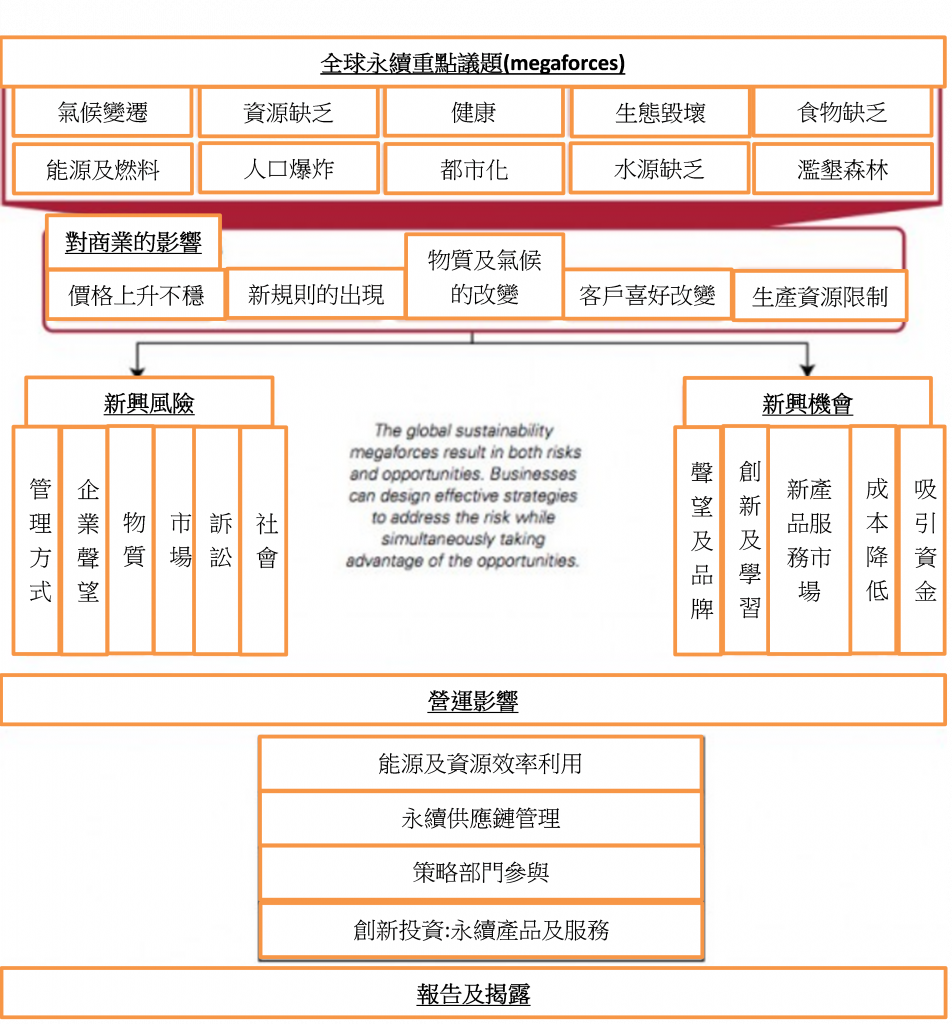 ESG 在資本市場的新指導原則到2015年，將會出現三種動力，讓資本市場對未來的永續投資觀念更加確定，分別是：永續等級評量、自願報告以及監管揭露，以上三點將導致ESG議題在資本市場上的重要性徹底重新排序。新的評定標準國際上越來越多評選機構將企業ESG的表現納入評選機制，比重也逐年增加，顯示投資者對企業在ESG議題上的管理的重視程度，已逐漸追上企業的獲利能力，在許多超大型企業、超獲利企業隨時都有可能應聲倒閉的時刻，投資者寧願選擇能夠帶領企業走向永續獲利的公司與投資標的。Global Initiative for Sustainability Ratings (GISR)組織致力於創造個別區域及全球企業都適用的一個永續標準，就像GRI的永續報告書標準及ISO14000環境管理標準，將提供一個統一的標準，此標準將會把所有的評選方法更清楚化、系統化及增加其關連性。新的自願報告揭露架構以往的報告書架構將財務與非財務分別計算與揭露，無法點出兩者間的關聯性與影響力，International Integrated Reporting Council (IIRC)組織正在發展結合財務及非財務資訊的整合性報告書( Integrated Report)，此種報告書的出現將會對企業的永續性帶來衝擊，其企業成本計算方式再也不只有涵蓋財務資本，更包括自然資源利用成本、社會成本、人力成本等以往無法計算之成本，計畫將於2014年底，IIRC組織將會開發出第一版整合性報告書架構原則。現今許多被計算的成本有80%屬於無形的成本，在1975年時無形成本只有18%被計算進去，顯示出企業價值計算不應只包含企業的資產及產品，還有企業聲望及與ESG相關之議題評估，企業能夠運用ESG管理，減少風險的發生及獲得更多的機會。如果會計師皆同意ESG的資訊在企業整合型報告書對於利害關係人來說是非常重要的，那報告書的影響力將會被迅速放大！新的報告原則管控Sustainability Accounting Standards Board (SASB)組織正在定義出可審計的、特定行業的ESG指標，並運用在美國大型企業的年報揭露上，而SASB計畫在2015年前完成10個產業的ESG揭露原則。在制定的過程中，將會包含所有投資人關心及擔心的議題。從商業的角度來說，哪裡有黃金，哪裡就會建立規則，資本市場有黃金，資本就會成為商業流動的血液，如果企業ESG的績效會影響資本市場的表現，必定會吸引企業高階主管的重視。此三大措施皆圍繞在同一個生態系統，GISR ESG評級標準、IIRC自願性報告準則及SASB ESG揭露準則管控的開發者都要確定要求所有企業提出同樣的資訊予社會大眾。在2015年，將會結合GISR, IIRC and SASB在各方面的努力，讓資本市場對永續議題的認知上出現重大的改變。全球環境基金赠款支持中國城市建築節能與可再生能源推廣(World Bank，2013/4/26)http://www.worldbank.org/en/news/press-release/2013/04/26/china-gef-grant-to-support-scaling-up-energy-efficiency-and-renewable-energy-in-cities世界銀行執董會日前批准向中國城市建築節能和可再生能源專案提供全球環境基金（GEF）贈款1200萬美元，用於幫助完善國家和城市有關政策和加強實施能力，促進低碳、適應性和宜居的城市形態發展，提高公共和商業建築的能效，並實現商業可行的屋頂太陽能光伏的規模化推廣。中國近年來致力於促進低碳和生態城市發展，將重點放在城市規劃、城市基礎設施和城市建成環境，已有200多個城市將低碳增長納入發展目標。與此同時也存在一些挑戰，包括現行城市空間規劃標準和法規中缺乏節能和部署可再生能源的杠杆，缺乏對現有公共和商業建築節能性能資訊披露的認識，缺乏規模化推廣綠色建築的有效的政策工具，缺乏促進屋頂太陽能光伏部署市場整合的可行的商業模式。世界銀行高級能源專家劉峰說：“我們與住建部、北京市和寧波市合作共同應對這些問題。這個項目將加強國家層面和城市層面所做努力之間的聯繫，形成一個國家推廣平臺在城鎮地區推廣好的做法和政策，大規模提高能效和推廣可再生能源。”他接著說：“這個項目與其他世行和全球環境基金支援的項目如上海發展綠色能源建設低碳城區項目、北京屋頂太陽能光伏發電擴大示範專案以及最近批准的大城市緩堵減排專案相互配合，形成合力。”城市建築節能和可再生能源專案包括三項主要內容：1.	促進低碳、適應性和宜居的城市形態發展，採取的方式包括：改善對城市形態有直接影響的城市規劃標準和法規；支持城市層面的舉措，試點和採用促進發展低碳、適應性和宜居的城市形態的城市規劃和設計原則；協助在國家層面建立共識和制定相關的國家指導方針。2.	提高公共和商業建築的能效，採取的方式包括：在國家層面制定大型公共和商業建築能效基準和資訊披露的方法與實施細則，試點和推廣城市層面的強制性基準和資訊披露計畫；完善北京市和寧波市規模化推廣綠色建築的有關政策和支持機制。3.	實現商業上可行的屋頂太陽能光伏規模化推廣，採取的方式包括：針對接入電網的大規模屋頂太陽能光伏專案試點可再生能源服務公司商業模式；示範雙向電錶；在北京建立屋頂光伏系統線上監測系統和太陽能資訊門戶；改進北京市中小學校和其他教育機構的可再生能源教育。全球環境基金（GEF）成立於1991年，目前是全球環境改善項目的最大資助機構。全球環境基金為發展中國家和轉軌國家提供贈款，資助與生物多樣性、氣候變化、國際水域、土壤退化、臭氧層和持久性有機污染物有關的專案。GRI G4必知的九件事(Greenbiz.com，2013/5/23)http://www.greenbiz.com/blog/2013/05/23/9-new-things-about-g4-you-need-know?page=0,0&mkt_tok=3RkMMJWWfF9wsRokuqrPZKXonjHpfsX%2B4%2B4rT/rn28M3109ad%2BrmPBy92IcDWp8na%2BqWCgseOrQ8kl0JV86/Rc0RrKA%3DGRI G4已於5/23在荷蘭阿姆斯特丹的全球大會中正式發佈，其中與GRI G3.1不同的地方有許多，主要為以下九項：實質性資訊披露成為必備要件取消ABC三個評級不再用加號"+"代表外部認證指南分為兩冊多途徑披露管理方式資訊GRI指南與報告要求被區分開來實質性資訊披露與報告邊界需一致需披露公司對其環境、社會和經濟影響的監督程式供應鏈的影響貫穿整個G4指南，價值鏈則在新指南中被移除什麼是整合性報告（IR）--整合性報告與企業永續發展報告的關係(Greenbiz.com，2013/5/31) http://www.greenbiz.com/blog/2013/05/31/what-will-integrated-reporting-actually-look?page=0%2C0儘管2013年GRI G4峰會上，整合性報告（IR）-- 一個整合財務和非財務/永續發展資訊為一體的報告 -- 被不斷的提出和討論，結果卻始終令眾人困惑。峰會上的一個分組會議中提到，在GRI註冊了的報告中，25%自我描述為“整合性”報告。而實際情況是這些報告之間也各不相同。有的將財務資訊與永續發展聯繫起來，有的則沒有。實際大部分情況是年報和永續發展報告僅僅被放在了一起，沒有真正的融合，更像是一個組合或彙編。為什麼創建綜合報告首先必須回答的問題是“綜合報告的目標是什麼？”。其核心，應該為資本提供者提供一份簡潔有效的資訊，展示組織在長短期中創造的價值和對價值的維持。越來越多的金融分析師希望能夠在他們的分析中加入對公司的可持續發展表現的考量，但他們同時也面臨著資訊超載。而目前公司提供的資訊，不便於分析者有效地提取他們想要的資訊。因此，綜合報告應該無縫地描述公司最實質性的資訊，以及這些資訊可能對公司價值創造和財務表現造成的正面或負面影響。換句話說，整合性報告似乎不會取代永續發展報告，兩者應該互相支持。整合性報告為分析者提供簡明的資訊，而永續發展報告是為綜合報告提供資訊的分析工具。並且永續發展報告需要關注更多的利害相關人，並為他們提供更加詳細的資訊。所有報告（財務、永續發展、或整合性報告）都需要考慮讀者的需求和能力。一個真正的整合性報告應包含3要素：價值創造。企業和投資者需要重塑他們對創造價值的看法。目前財務報告主要考慮的是短期驅動力。而價值同樣應在企業長期舉措和與可持續發展相關的項目和業績中的到體現。實質性。企業需要瞭解自身的實質性問題。很多企業都希望有一套嚴格的指標來告訴他們綜合報告中應該包含什麼。這也同時說明企業不知道問題在哪。有趣的是，GRI G3.1到G4的一個重大改變，就是強調了實質性資訊的界定和評估。數據與審驗。企業需要有一個可靠的資料集和完善的報告體系。中電集團的負責人就表示他們企業沒有多年發佈可持續發展報告的經驗，所以不知道如何搜集和提供詳細的非財務資訊。G4大會上，許多參會者對可持續發展報告協力廠商審驗的不一致表示擔憂。而整合性報告又會給可持續發展報告審驗行業帶來什麼樣的影響呢？美國在協力廠商審驗方面較為落後。資深從業人士認為，整合性報告未來5年的發展仍不明朗。一些選擇整合性報告替代GRI報告的美國企業，目前覺得保持觀望比較好。有趣的是整合性報告的概念在南非一些企業中很有市場。國際領先經驗整合性報告在南非的挑戰包括三點：第一個難點是如何有效的將可持續發展內容與傳統年報融合在一起，打破傳統金融報告的範本。其次，編製傳統財務報告的時間比綜合報告短得多，如何使兩者相一致，對企業來說是難題。第三，無法對整個綜合報告進行審驗。最後，當前的報告框架鼓勵企業關注落後指標，而非領先指標世界銀行將被建議放棄各國營商環境排名(Financial Times, 2013/6/7) http://www.ft.com/cms/s/773f9baa-cfb3-11e2-be7b-00144feab7de,Authorised=false.html?_i_location=http%3A%2F%2Fwww.ft.com%2Fcms%2Fs%2F0%2F773f9baa-cfb3-11e2-be7b-00144feab7de.html&_i_referer=http%3A%2F%2Fwww.syntao.com%2FCSRNews%2FCSRNews_Show_EN.asp%3FID%3D16157#axzz2VgJueHxo兩名知情人士稱，一個獨立的專家小組將建議世界銀行(World Bank)在其有爭議的《營商環境報告》(Doing Business)中放棄對各國進行總體排名。但該小組提出的妥協方案很可能讓反對者和支持者都不滿意。其建議草案稱，世行應當繼續根據各國商業監管的具體方面（如獲得建築許可的困難程度）進行排名。擬議中的變化將去除《營商環境報告》中最引入注目的部分——新加坡在最新總體排名中高居首位，中非共和國墊底，名列第185位，但保留計算總體排名所需的全部資訊。這將讓一些排名偏低的國家（比如名列第91位、一直強烈要求取締這一榜單的中國）避免難堪，但也可能沖淡各國改進營商環境的動力。世行行長金墉(Jim Kim)表示，他接到了一份初步審議報告，並與世行的執行董事們討論了報告內容。上述知情人士警告稱，報告在最終定稿之前仍有可能改動。《營商環境報告》長期招致反對，反對陣營是由大型發展中國家、國際工會組織和發展慈善組織所組成的不尋常的聯盟。去年，他們推動金墉啟動這項獨立審議，由南非規劃部長特雷弗•曼紐爾(Trevor Manuel)擔任審議小組主席。報告的批評者表示，中國這樣的快速增長經濟體排名偏低是沒有道理的。他們還辯稱，這種排名具有內在的放鬆監管傾向，而且世界銀行根本不該對自己的成員國排名。去年秋季，中國駐世行副執行董事韓斌表示，這份報告“使用了錯誤的方法論，未能反映事實，誤導了讀者，對中國營商環境的改善沒有任何幫助”。但支持者表示，《營商環境報告》是客觀和經過充分研究的，並且在各國試圖提高自己的排名之際推動改革。一群學者和政策制定者發表了一封致世界銀行的公開信，呼籲保留這個排行榜，並拓寬報告中的資料。「《營商環境報告》所提供的資料和排名，構成有益的基準比較工具」他們寫道。「它們指引各國考慮並對付重要的制度挑戰。批評之所以持續存在，正是因為這些資料的強大威力。」美國財政部一名官員表示，美方支持在《營商環境報告》中保留排名。「我們相信《營商環境報告》的國家排名構成一種重要的基準比較工具，而目前正是各方聚焦於支持需求和就業創造的時候」這名官員表示。英國社會股票交易所正式成立 (Pro Bono News, 2013/6/7)http://www.probonoaustralia.com.au/news/2013/06/uk-launches-social-stock-exchange#醞釀已久的英國“社會股票交易所”（Social Stock Exchange）正式於2013年6月6日在倫敦成立。該計畫由倫敦證交所提供支援，首批有12家成員企業“上市”，領域涵蓋垃圾回收、清潔能源技術和社會性廉租房等。英國首相卡麥隆在倫敦的社會影響力投資會議上，親自宣佈社會股票交易所成立，而社會影響力投資會議是一項旨在推廣英國作為G8成員國的領導力計畫。雖然命名為社會股票交易所，實際上它並非真正意義上的投資交易平臺，買賣行為無法在此實現。它扮演更多的是一個“櫥窗”的角色，用來向社會投資人公開展示這些有資金需求的慈善組織或社會企業的資訊。首批上市的12家成員，包括服務殘疾人的慈善組織Scope，去年它發行了200萬英鎊的債券，並表示最終目標是發行2000萬英鎊價值的債券。其他成員還包括從事垃圾回收處理服務的Straight、提供住房服務的Places for People以及環境科技公司Accsys Technologies等。除此之外，還有另外12家公司正在等待上市，目前他們正經歷交易所的三步驟審核程序。首先，成員需獲得常規證交所的准入資格，然後必須提交一份影響力報告，接受由社會影響力投資專家組成的評委會的評估。卡麥隆在宣佈交易所成立時，介紹說這首批12家成員企業的市值達5億英鎊。第二批預計今年10月上市，市值將達到7億英鎊。他談到：「這只是一個開始。多年來，倫敦證交所已經使倫敦成為私人金融的中心。如今，倫敦還將成為社會金融的中心。」社會股票交易所的聯合創始人之一兼CEO Pradeep Jethi表示：「我們相信，那些將社會與環境目標置於業務核心地位，同時依靠強勁的營收及增長模式運營的機構，最能夠產生積極的影響，去創造真正的變革。沒有人能確保投資必能帶來回報，但是社會股票交易所可以保證社會效益，以及它所接納的每家公司的水準。」英國社會股票交易所官網網址為：http://www.socialstockexchange.com/可再生能源2012年全球投資達2440億美元，並向發展中國家轉移(UNEP，2013/6/12) http://www.unep.org/newscentre/Default.aspx?DocumentID=2718&ArticleID=9542&l=en21世紀可再生能源政策網路（簡稱REN21）的「2013全球可再生能源現狀報告」及聯合國環境規劃署（UNEP）的「全球可再生能源投資趨勢」將作為姐妹出版物，於2013年6月12日發佈。2011到2012年間，全球對可再生能源的需求持續增長。2011年可再生能源約提供了全球最終能源消費的19%，這其中幾乎一半是來自傳統的生質能源。UNEP「2012年全球可再生能源投資趨勢」報告指出，由於太陽能價格的急劇下跌及歐美市場的疲軟，全球可再生能源投資在2012年經歷了自06年以來的第二次下跌，較2011年減少12%。儘管如此，2012年的可再生能源投資額仍位列年度第二。2006年至2012年的投資總額已達1.3兆美元。在發展中國家，可再生能源投資一直在保持增長，其投資已達1120億美元；而在已開發國家，投資為1320億。這是自07年以來看到地明顯改變，在當時，已開發國家對可再生能源（不包括水力發電）的投資額是發展中國家的2.5倍，而這一差距現在已縮減到18%。在全球可再生能源裝置容量方面，2012也是創紀錄的一年。根據REN21「2013全球可再生能源現狀報告」，恰當的政策可以拉動能源結構中占較大比例的可再生能源進行成功整合。全球138個已具備可再生能源發展目標和政策的國家中，三分之二是發展中國家。可再生能源佈局的地理分佈也在擴大，尤其是在發展中國家。2012年全球可再生能源累計裝機超過了1470GW，較上一年增長8.5%。其中，風能的比例為39%左右，水力和太陽光電產能各占約26%。太陽光電裝置容量達到里程碑的100GW，已超過生質能發電，排在水力和風能之後，成為第三大可再生能源技術。中國仍位居前列。2012年，中國鞏固了在全球可再生能源市場上的主導地位，增長22%，即670億美元，其中很大的比例歸功於對太陽光電產業的投資。在其他地區，尤其是在南非、摩洛哥、墨西哥、智利及肯亞，投資額也有很大的成長。中東和非洲地區增長最快，較上一年度提高228%，達到120億美元。這樣的發展趨勢使得聯合國秘書長"人人享有永續能源"的倡議與"全球分享現代能源服務"的聯繫更加緊密，以及在2030年之前實現能源效率全球增長率和全球可再生能源占比增長一倍的目標。2012年，全球大約有570萬人直接或間接地在可再生能源行業工作。雖然可再生能源投資國的數量在不斷增加，但大部分的勞動力仍只集中在少數幾個國家，這其中包括巴西、中國、印度、歐盟幾個成員國和美國。在其他國家，就業正在繁榮發展，尤其是在發展中國家的離網部門(off-grid sector)，技術和銷售工作正需要越來越多的人才。UNEP執行主任，阿奇姆 施泰納表示：「全球範圍內持續性的對可再生能源的推動，是由於國家、企業和社會抓住了低碳綠色經濟和未來能源使用及安全、可持續生活方式及穩定的氣候之間的聯繫。這些都發生在碳市場低迷這一背景下?可以想像，如果為了保證在2015年前達成一份有意義的全球氣候協定而加大對造成污染的懲罰力道，這一舉措將催化及大力促進清潔能源的使用。」「全球可再生能源新增裝機容量於2012又創造了一個記錄。令人激動的是，全球已有138個國家確定可再生能源發展目標和建立政策框架。但是有些觀點仍認為，可再生能源只能是現有電力系統的補充。REN21的報告中已提到，正確的政策可以拉動能源結構中占較大比例的可再生能源進行成功整合，而這需要政府來制定必要的政策和措施。"是時候解決這些剩餘障礙了。」 REN21的董事，Arthouros Zervos表示。Udo Steffens教授，法蘭克福金融與管理學院主席兼首席行政官，法蘭克福金融管理學院-聯合國環境規劃署氣候和可持續能源合作中心主辦方表示：「為了實現共同的目標，即把全球變暖升溫幅度控制在工業化前的2攝氏度以內，政府和私人部門需要增強共識、竭力合作，從而擴大新的氣候融資的投資選擇。」不同國家或地區的可再生能源發展狀況：可再生能源在亞洲、拉丁美洲、中東和非洲都在迅速發展，在各項技術上都有新的投資。尤其是在中東-北非地區和南非，2012年見證了許多宏偉目標、政策框架及可再生能源佈局規劃在這些地區的發佈及興起。市場，製造業和投資都在這一年向發展中國家加速轉移。到2012年底，可再生能源產能大國已包括中國、美國、巴西、加拿大和德國。在能源供給中，可再生能源正在經歷快速增長，這一點在越來越多的國家和地區得到了體現：在中國，風能發電的增長量超過了煤炭發電，並第一次超過核能發電量。在歐盟，可再生能源在2012年電力裝置容量增加量中占了將近70%的比例，其中絕大多數來自太陽光電和風能產業。2011年，可再生能源滿足了地區用電的20.6%以及淨最終能源消耗的13.4%。在德國，可再生能源已提供了電力消耗的22.9%（2011年這一數字為20.5%），國家供應暖氣的10.4%，以及總能源需求的12.6%。在美國，風能安裝容量增加量超過了其他任何技術，所有可再生能源項目的產出約占全年總電容量增加的一半。可再生能源在中東和北非地區也有大規模增長。地區投資於2012年達到了290億美元。已開發國家中，最好的消息來自日本。日本對可再生能源的投資成長了73%，達到160億美元。這一結果很大程度上得益於新型上網安裝下數量激增的小型太陽能項目。更多國家和地區的資訊，請瀏覽REN21 的可再生能源互動地圖： www.map.ren21.netG8峰會向海外避稅逃稅宣戰 欲建全球性稅收資訊互換網路(UK HM Treasury，2013/6/18) https://www.gov.uk/government/news/g8-2013-concrete-action-agreed-on-tax-transparency在英國北愛爾蘭艾恩湖召開了兩天的G8峰會，在18日下午發佈公告宣佈將從10個方向促進公平稅收、增進透明度和貿易開放。公告中說，世界各地的稅務機關應自動資訊互換以打擊逃稅行為；國家應該改變規則，避免跨國企業轉移利潤避稅。實際上，在G8峰會發佈結論性公告之前，英國財長奧斯本就已經難掩喜悅向媒體透露，在國際稅收規則和透明度改革問題上，G8領袖在過去24小時內所取得的進展比過去24年還多。奧斯本說，上世紀20年代設計的國際稅收規則將被新規則取代，公司和個人再也無法通過海外公司轉移利潤或者隱藏自己的錢。公報表示，不能繼續允許跨國公司通過“跨界轉移利潤”這種方式來避稅。八國領導人同意，跨國公司必須向各國的稅務當局具體申報到底在哪些國家支付了多少稅款。近來，包括谷歌、蘋果、星巴克、亞馬遜等多家巨型跨國公司均被發現利用跨界避稅手段將企業稅“最小化”。八國還希望通過自動資訊互換進一步打擊逃稅和洗錢行為。經濟合作暨發展組織在八國峰會前就提議，要在美國和歐盟五大國之間的現有資訊互換體系基礎上建立一個全球性稅收的資訊互換網路。上周，英國與分佈在世界各地的附屬國和英屬海外領地達成了稅務資訊互換協定。據悉，全球1/5的“避稅港”都是英屬。打擊逃稅和避稅行為、增加企業透明度是本次G8峰會主席國英國高度期望推動的議題。18日午後，英國率先發佈聲明，承諾全面實施一份經修訂的特別行動計畫，以提高公司的所有權、控制權和法律架構上的透明度標準。不過，英國稅務研究專家理查·墨菲隨即批評這份行動計畫措施不夠有力，難以成功。18日峰會上發佈的經濟合作暨發展組織報告建議，世界各國政府應通過自動共用稅收資料打擊非法逃稅，但還不知道八國政府會同意具體將哪些資訊列入稅務資訊共用協定。八國領袖在峰會公報中強調，要與時時躲藏在陰影中的“逃稅邪魔”鬥爭。新反逃稅洗錢措施包括，要求通常被用於鑽稅法漏洞或匿名投資的空殼公司必須公開公司法人的真實身份。